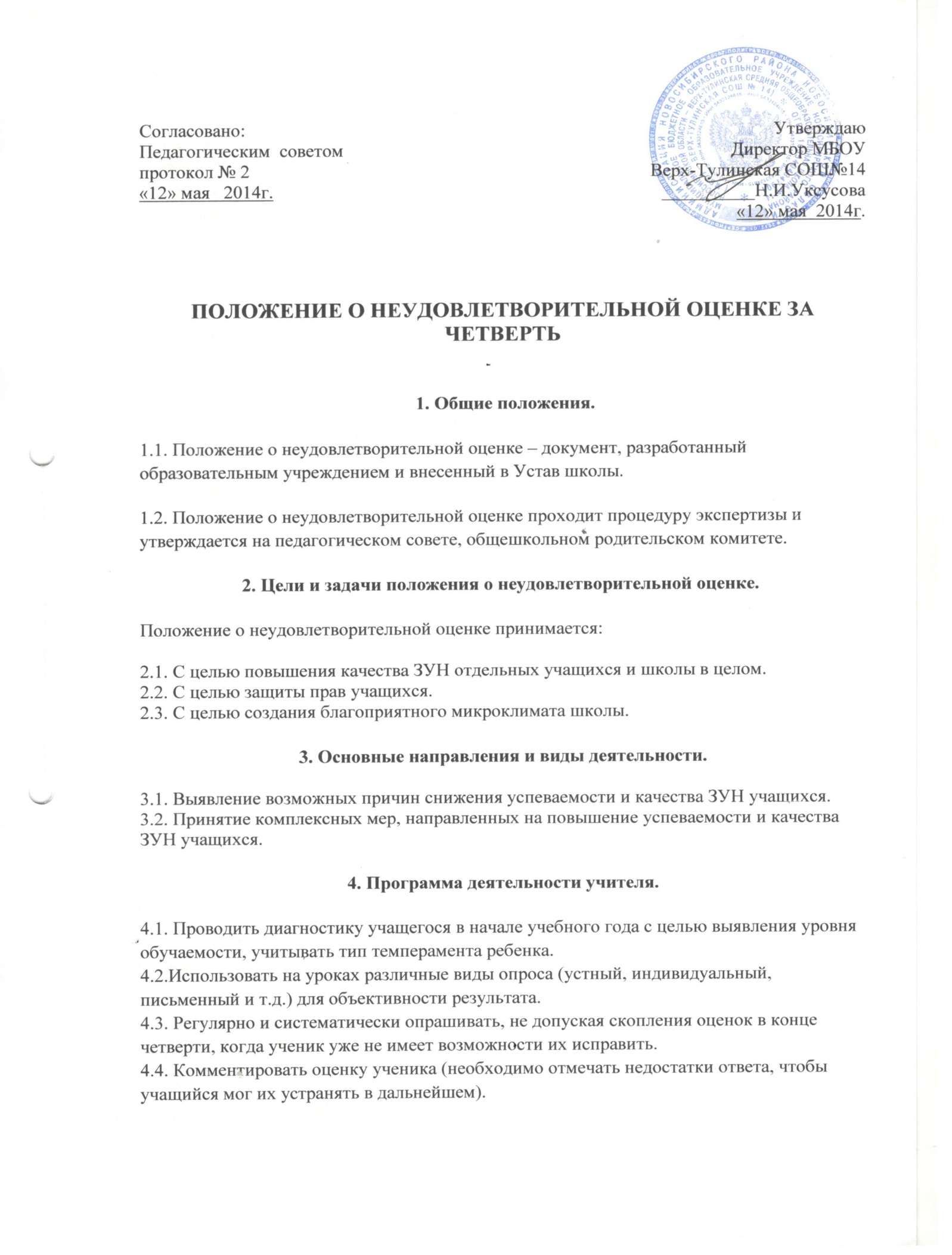 4.5.Учитель-предметник после первичного контроля ЗУН должен отрабатывать тему на уроке с учащимися, показавшими низкий результат, после чего можно проводить повторный контроль ЗУН.4.6. Учитель-предметник не должен опрашивать ученика или давать ему контрольную работу в первый день занятий (после отсутствия в школе по болезни или уважительной причине).4.7. Учитель-предметник должен определить время, за которое учащийся должен освоить пропущенную тему, и в случае затруднения дать ему консультацию.4.8. Учитель-предметник должен выставлять полученные учащимися неудовлетворительные оценки в дневник с целью своевременного контроля со стороны родителей.4.9. Учитель-предметник должен дать возможность учащемуся сдать пройденный материал в виде проверочной работы или собеседования не менее чем за неделю до окончания четверти.4.10. Учитель-предметник обязан поставить в известность классного руководителя или непосредственно родителей ученика о понижении успеваемости учащегося.4.11. Учитель-предметник не должен снижать оценку учащемуся за плохое поведение на уроке, в этом случае он должен использовать другие методы воздействия на ученика.4.12. При выполнении п.п. 4.1. – 4.11. учитель имеет право выставить учащемуся за четверть неудовлетворительную оценку. 5. Программа деятельности классного руководителя.5.1. Классный руководитель обязан выявлять причины неуспеваемости учащегося, при необходимости обращаясь к психологу или социальному педагогу (методы работы: анкетирование ученика, анкетирование родителей, собеседование).Возможные причины неуспеваемости:пропуск уроков;недостаточная работа дома;слабые способности;нежелание учить предмет;недостаточная работа на уроке;необъективность выставления оценок на уроке;предвзятое отношение учителя на уроке;большой объем домашнего задания;недостаточное внимание учителя;высокий уровень сложности материала;другие причины.5.2. В случае пропуска учеником уроков (п. 1) классный руководитель должен провести с ним индивидуальную работу по выяснению причин отсутствия, немедленно проинформировать родителей об успеваемости ученика через запись в ученическом дневнике или иным способом.5.3. В случае выявления недобросовестного выполнения учащимся домашнего задания (п. 2) или недостаточной работы на уроке (п. 5) классный руководитель обязан провести профилактическую работу с родителями, обратиться за помощью к социальному педагогу или психологу в случае уклонения родителей от своих обязанностей.5.4. В случае указания учащимся на завышение объема домашнего задания (п. 8) классный руководитель обязан обсудить этот вопрос с учителем-предметником  или обратиться к директору,  заместителю директора, курирующему предмет, чтобы проверить соответствие домашнего задания существующим нормам.6. Программа деятельности ученика.6.1. Ученик обязан выполнять домашние задания, письменные задания своевременно представлять учителю на проверку.6.2. Ученик обязан работать в течение урока и выполнять все виды упражнений и заданий на уроке.6.3. Ученик, пропустивший урок без уважительной причины, обязан самостоятельно изучить учебный материал, но в случае затруднения может обратиться к учителю за консультацией. 7. Программа деятельности родителей.7.1. Родители обязаны контролировать выполнение домашнего задания учеником, его посещаемость.7.2. Родители обязаны помогать ребенку в случае его длительного отсутствия по болезни или другим уважительным причинам в освоении пропущенного учебного материала путем самостоятельных занятий или консультаций с учителем-предметником.7.3. Родители ученика имеют право посещать уроки, по которым учащийся показывает низкий результат.7.4. Родители ученика в случае затруднения имеют право обращаться за помощью к классному руководителю, психологу, социологу, администрации школы.